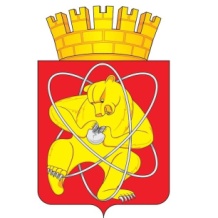 Городской округ «Закрытое административно – территориальное образование Железногорск Красноярского края»СОВЕТ ДЕПУТАТОВ  ЗАТО  г. ЖЕЛЕЗНОГОРСК РЕШЕНИЕ15 декабря 2022                                                                                                               23-285Рг. ЖелезногорскОб объявлении конкурса по отбору кандидатур на должность Главы ЗАТО              г. ЖелезногорскВ соответствии с частью 2.1 статьи 36 Федерального закона от 06.10.2003 № 131-ФЗ «Об общих принципах организации местного самоуправления в Российской Федерации», пунктом 3 статьи 4 Закона Российской Федерации от 14.07.1992 № 3297-1 «О закрытом административно-территориальном образовании», руководствуясь статьей 30 Устава ЗАТО Железногорск, решением Совета депутатов ЗАТО г. Железногорск от 26.12.2017 № 27-105Р «Об утверждении Положения о порядке проведения конкурса по отбору кандидатур на должность Главы ЗАТО г. Железногорск», Совет депутатовРЕШИЛ:1. Объявить конкурс по отбору кандидатур на должность Главы ЗАТО            г. Железногорск.Назначить проведение конкурса по отбору кандидатур на должность Главы ЗАТО г. Железногорск на 15 февраля 2023 года в 11.00 по местному времени, по адресу: Красноярский край, ЗАТО Железногорск,                                 г. Железногорск, ул. 22 партсъезда, д. 21, каб. 229 (зал заседаний постоянных комиссий Совета депутатов ЗАТО г. Железногорск).2. Условия проведения конкурса по отбору кандидатур на должность Главы ЗАТО г. Железногорск установлены решением Совета депутатов ЗАТО г. Железногорск от 26.12.2017 № 27-105Р «Об утверждении Положения о порядке проведения конкурса по отбору кандидатур на должность Главы ЗАТО г. Железногорск» (с изменениями внесенными решением от 15.11.2022 № 22-265Р) (далее – Положение о порядке проведения конкурса по отбору кандидатур на должность Главы ЗАТО г. Железногорск):2.1. Для проведения конкурса по отбору кандидатур на должность Главы ЗАТО г. Железногорск формируется конкурсная комиссия (далее - Комиссия) в составе 9 человек.2.2. В конкурсе по отбору кандидатур на должность Главы ЗАТО                     г. Железногорск имеет право участвовать гражданин Российской Федерации, достигший на день проведения конкурса возраста 21 года и не имеющий на день проведения конкурса в соответствии с Федеральным законом от 12.06.2002 № 67-ФЗ «Об основных гарантиях избирательных прав и права на участие в референдуме граждан Российской Федерации» ограничения пассивного избирательного права для избрания выборным должностным лицом местного самоуправления.2.3. Для участия в конкурсе гражданин (кандидат) представляет следующие документы:1) личное заявление на участие в конкурсе по форме согласно приложению 1 к Положению о порядке проведения конкурса по отбору кандидатур на должность Главы ЗАТО г. Железногорск;2) согласие субъекта персональных данных на обработку согласно приложению 2 к Положению о порядке проведения конкурса по отбору кандидатур на должность Главы ЗАТО г. Железногорск;3) анкету участника конкурса по форме согласно приложению 3 к Положению о порядке проведения конкурса по отбору кандидатур на должность Главы ЗАТО г. Железногорск;4) две фотографии 3 x 4 см;5) паспорт или документ, заменяющий паспорт гражданина;6) документ о профессиональном образовании (при наличии);7) документ воинского учета (при наличии);8) копию трудовой книжки (за исключением случаев, когда служебная (трудовая) деятельность осуществляется впервые), заверенную нотариально или кадровой службой по месту работы (службы), либо сведения о трудовой деятельности или иной документ, подтверждающий трудовую (служебную) деятельность гражданина (при наличии);9) документ, подтверждающий представление Губернатору Красноярского края сведений о доходах, об имуществе и обязательствах имущественного характера, полученных кандидатом, его супругой (супругом), несовершеннолетними детьми, в соответствии с Законом Красноярского края от 19.12.2017 № 4-1264 «О представлении гражданами, претендующими на замещение муниципальных должностей, должности главы (руководителя) местной администрации по контракту, и лицами, замещающими указанные должности, сведений о доходах, расходах, об имуществе и обязательствах имущественного характера и проверке достоверности и полноты таких сведений». Сведения представляются по форме справки, утвержденной Указом Президента Российской Федерации от 23.06.2014 № 460 «Об утверждении формы справки о доходах, расходах, об имуществе и обязательствах имущественного характера и внесении изменений в некоторые акты Президента Российской Федерации»;10) справку о наличии (отсутствии) судимости и (или) факта уголовного преследования либо о прекращении уголовного преследования. Справку о наличии (отсутствии) судимости (или) факта уголовного преследования либо о прекращении уголовного преследования по форме, утвержденной административным регламентом Министерства внутренних дел Российской Федерации по предоставлению государственной услуги по выдаче справок о наличии (отсутствии) судимости и (или) факта уголовного преследования либо о прекращении уголовного преследования, утвержденных приказом МВД России.Указанные в подпунктах 5 – 7 настоящего пункта документы представляются в подлиннике и в форме надлежащим образом заверенных копий.По желанию гражданина (кандидата) им могут быть представлены документы о дополнительном профессиональном образовании, о присвоении ученой степени, ученого звания, о награждении наградами и присвоении почетных званий, а также иные документы, характеризующие его деловые качества, профессиональную подготовку, а также документы о наличии стажа муниципальной или государственной службы не менее трех лет или стажа работы на руководящих должностях не менее пяти лет.2.4. В качестве конкурсного задания кандидат представляет программу основных направлений социального и экономического развития ЗАТО Железногорск на ближайшие 5 лет (далее – Программа) в соответствии с пунктом 3.3 Положения о порядке проведения конкурса по отбору кандидатур на должность Главы ЗАТО г. Железногорск.Программа представляется объемом до двадцати страниц машинописного текста гарнитурой шрифта Times New Roman размером № 14, межстрочный интервал 1,5.Программа должна быть прошита, листы пронумерованы. Программа представляется в запечатанном и подписанном гражданином конверте с указанием количества документов и листов в конверте.2.5. Кандидат не допускается к участию в Конкурсе по основаниям, установленным пунктом 3.6 Положения о порядке проведения конкурса по отбору кандидатур на должность Главы ЗАТО г. Железногорск.2.6. Конкурс проводится в два этапа в течение конкурсного дня. Кандидаты участвуют в конкурсе лично.Первый этап конкурса проводится на основе анкетных данных и представленных участниками конкурса документов в соответствии с пунктом 4.2 Положения о порядке проведения конкурса по отбору кандидатур на должность Главы ЗАТО г. Железногорск.На втором этапе Комиссия рассматривает Программы, представленные кандидатами в соответствии с пунктом 3.3 Положения о порядке проведения конкурса по отбору кандидатур на должность Главы ЗАТО г. Железногорск.Кандидат докладывает основные положения Программы. Для изложения основных положений Программы кандидату отводится не более 20 минут. По завершении выступления кандидата члены Комиссии вправе задавать ему вопросы, которые могут быть направлены на проверку знаний основ государственного управления и местного самоуправления, Конституции Российской Федерации, федерального законодательства, Устава и законов Красноярского края, иных нормативных правовых актов в сферах конституционного, муниципального, административного, трудового и гражданского права.2.7. Оценка кандидатов на первом этапе производится по балльной системе.Члены Комиссии (в отсутствие кандидата) дают оценку представленных кандидатами документов и анкетных данных исходя из критериев, установленных пунктом 4.2.3 Положения о порядке проведения конкурса по отбору кандидатур на должность Главы ЗАТО г. Железногорск.2.8. При подведении итогов второго этапа конкурса члены Комиссии учитывают качество представленных Программ, их целесообразность и осуществимость, полноту и содержательность ответов кандидатов, уровень их коммуникативных навыков и навыки публичного выступления.Члены Комиссии (в отсутствие кандидата) дают оценку Программе с учетом ответов конкурсантов по десятибалльной системе по каждому из критериев, установленных пунктом 4.3.4 Положения о порядке проведения конкурса по отбору кандидатур на должность Главы ЗАТО г. Железногорск.2.9. По итогам двух этапов конкурса Комиссия принимает решение об отборе не менее двух кандидатов, набравших наибольшее число баллов. Протокол заседания Комиссии, документы отобранных кандидатов и материалы конкурсных испытаний направляются Комиссией в Совет депутатов ЗАТО г. Железногорск не позднее 2 календарных дней со дня принятия решения по итогам конкурса.3. Прием документов, указанных в пункте 2.3 настоящего решения, осуществляется в период с 9 января 2023 года по 13 февраля 2023 года (включительно), с понедельника по пятницу с 08.30 до 12.30 и с 13.30 до 17.30, в выходные дни с 11.00 до 12.00, по местному времени, по адресу: Красноярский край, ЗАТО Железногорск, г. Железногорск, ул.22 партсъезда, д.21, каб.230.Лицом, ответственным за прием документов и их передачу в конкурсную комиссию, является Шакиров Игорь Александрович, начальник отдела по организации деятельности Совета депутатов ЗАТО г. Железногорск. В случае временного отсутствия Шакирова И.А. ответственность за прием документов от кандидатов и их регистрацию возлагается на Докучаеву Оксану Валерьевну – консультанта-юриста отдела по организации деятельности Совета депутатов ЗАТО г. Железногорск. Телефоны для справок: 8 (3919) 746760, 8 (3919) 765576, 8 (3919) 765550.4. Контроль над исполнением настоящего решения возложить на председателя комиссии по вопросам местного самоуправления и законности А.С. Федотова.5. Настоящее решение вступает в силу после его официального опубликования.Председатель Совета депутатовЗАТО г. Железногорск                                                                     С.Д. Проскурнин